All Spellings of Holliman, Part 6 by Cecil R. HollimanIndex - Part 61784-87 North Carolina Cenus - 13, Hollomon, Holeman, Holliman, Hollamon1830 Tennessee Census - 2, Holeman, Holliman, Holloman, Hollyman, Holman1607-1800, 1815 Virginia Marriages - 3, 7, 16, Holliman, Gwaltney, Holman, Holeman, Holloman, HollmanAccomack County Court Records, VA - 9, Holleman, 1642! transported by William AndrewsAm. Revolution Soldiers from NC - 4, 5 Holoman, Holloman, Holliman, Holleman, HoggAnson County, NC, A History by Medley - 10, BlakeneyGenealogy of Virginia FAmilies, V. 3 - 6, 16, HolmanGoochland and Amelia Counties, VA marriages - 4, 7 Holeman, HolmanHenrico County, VA Colonial Wills - 3, 7, HolmanHereford County, NC, A History - 9, numerous Holliman names and variationsIsle of Wight County, Virginia - 7, 8, 16, Holiman, Holliman, HollymanJohnston Co., NC Will Abstracts - 11, 12, Holleman, HollomanNash County, NC Historical Notes - 10, HollimanNewberry County, SC - 10, HolmanNorth Carolina Newspapers, Vital Statistics 1799-1819 - 11, Holleman, Samuel a blacksmith, other HollemansNorth Carolina Wills by Grimes - 11, Hollyman, Halloman, Holloman, HollimanOrange County, North Carolina Wills - 14, Holeman, Holman, HollomanPetersburg, VA Marriage Records - 6, HolmanRockingham Co., Virginia Will Records - 7, HolmanRockridge Co., VA - A History by Morton - 9, HolmanSt. Paul's Registery - 7, Holeman, HolmanSouth Carolina Marriages 1800-1820 - 11, HolmanStokes County, NC Records - 15, Hollaman, HollemanSurry County, NC Court Records - 14, 15, Holleman, Holman, Holliman, HolamanTwelve Virginia Counties by Gwathney - 9, Holman Tennessee Soldiers in the American Revolution - 6, HoggWake County, NC Records - 12, 13, 14, Hollimon, Holleman, Hollaman, Holloman, HollimanWilkes County, NC Court Records - 14, Holman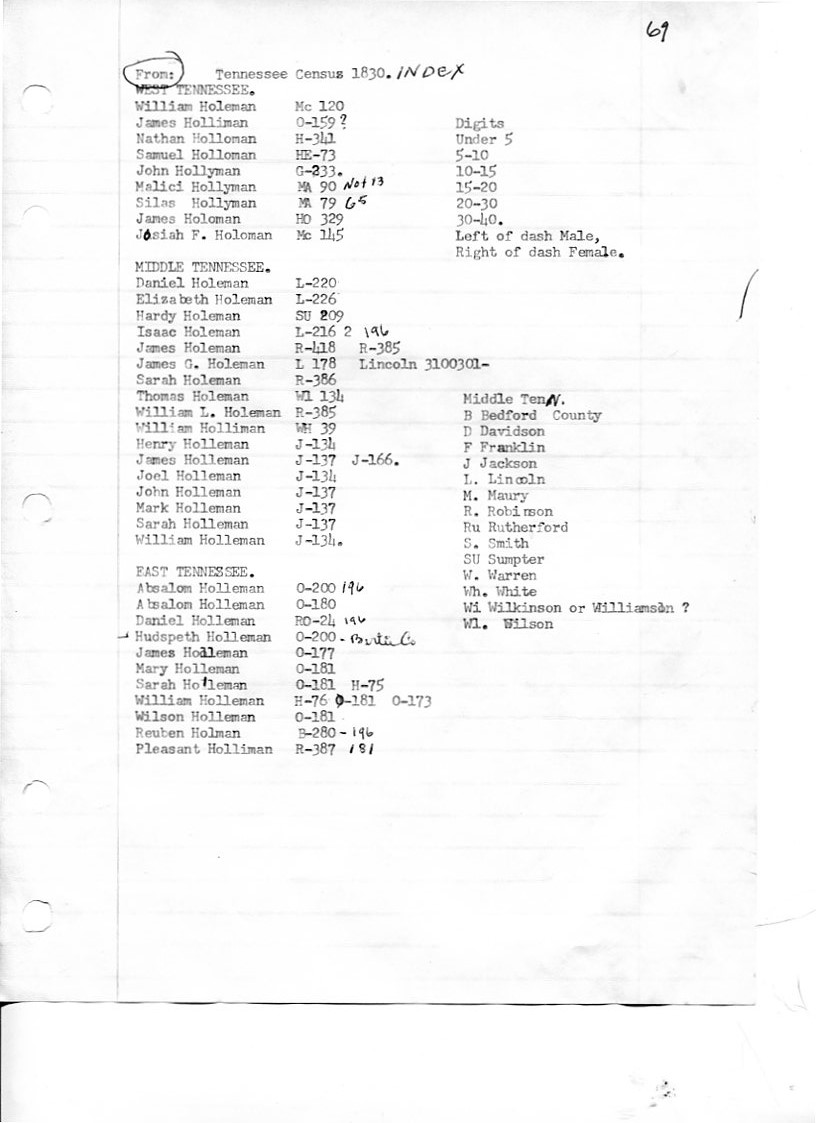 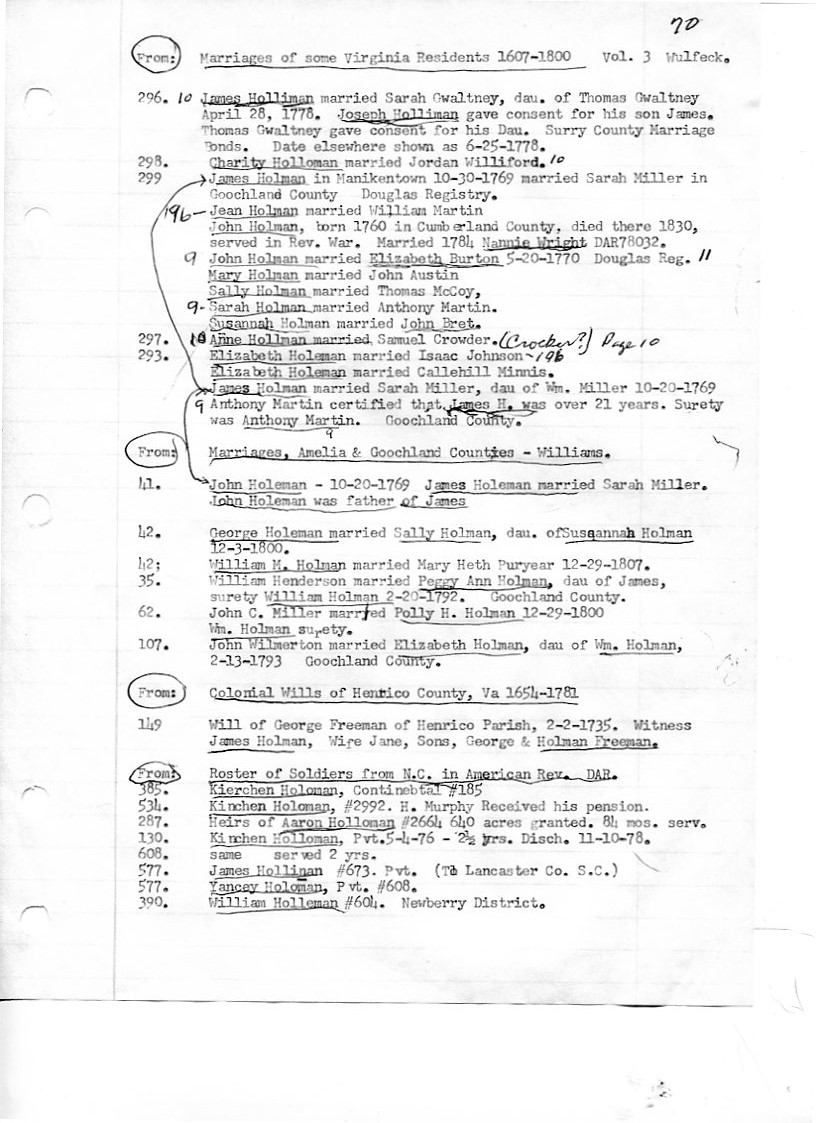 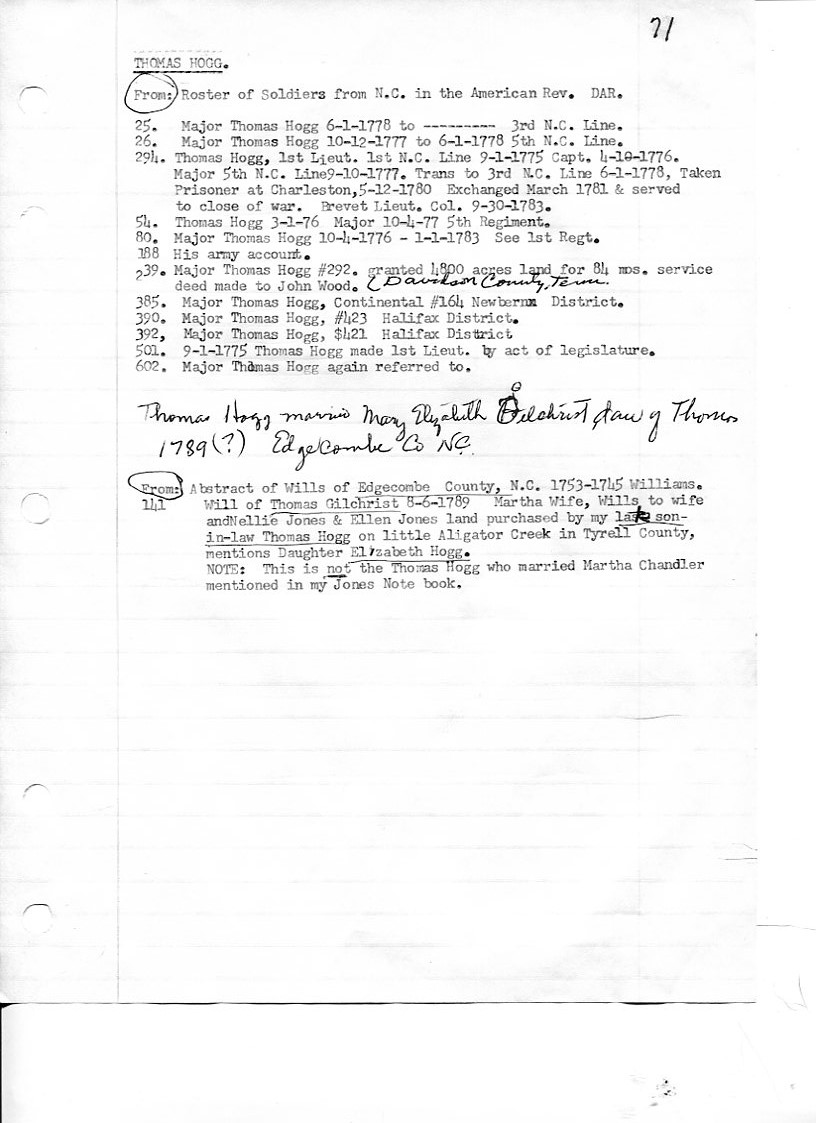 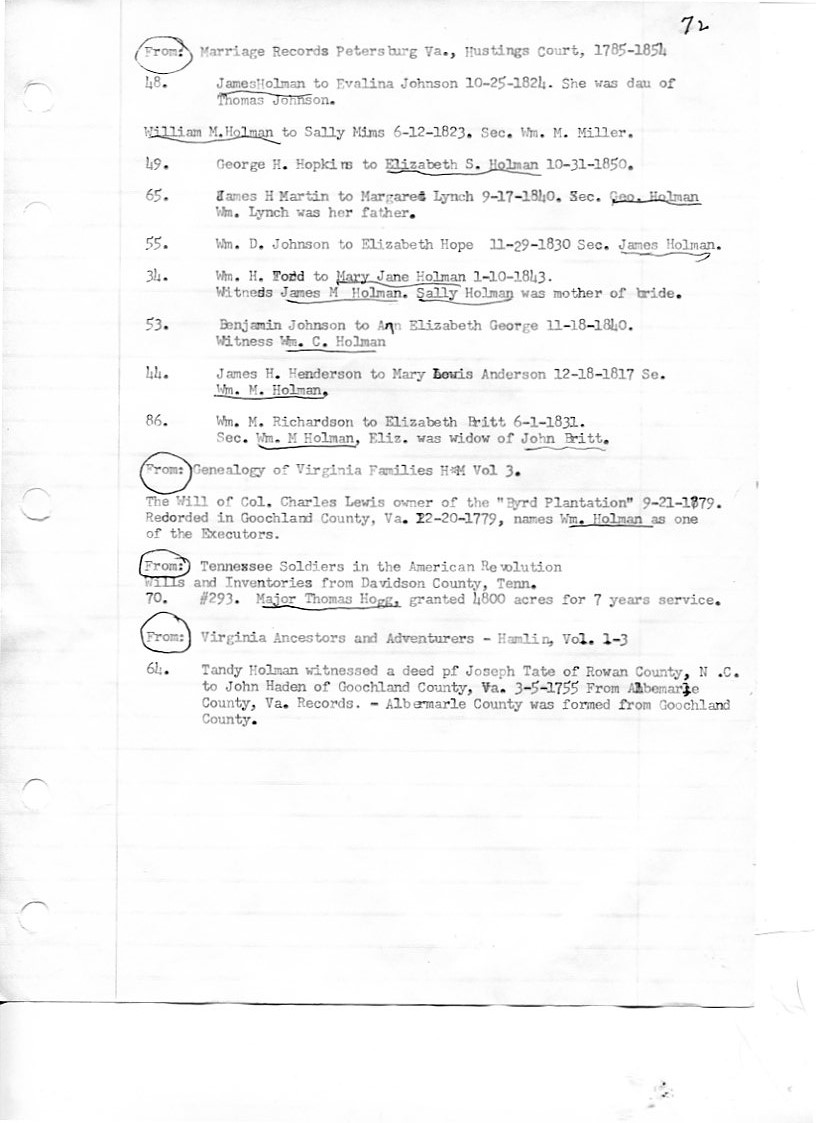 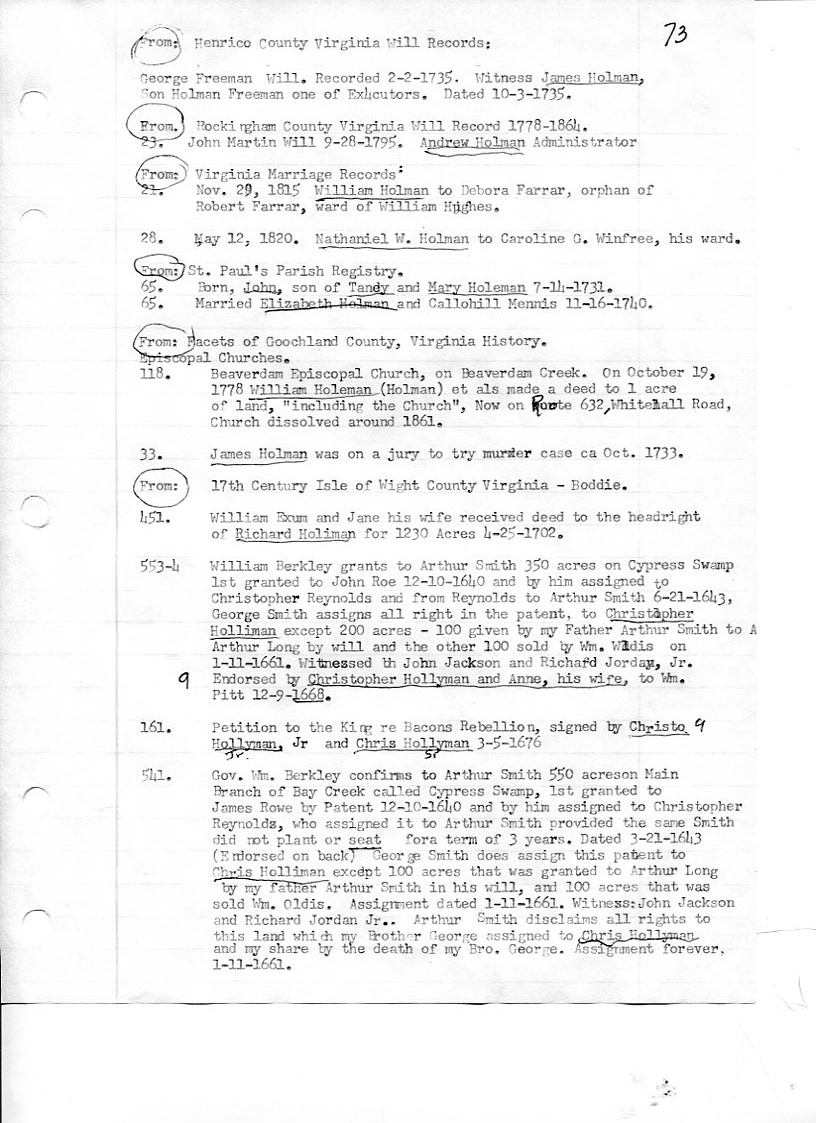 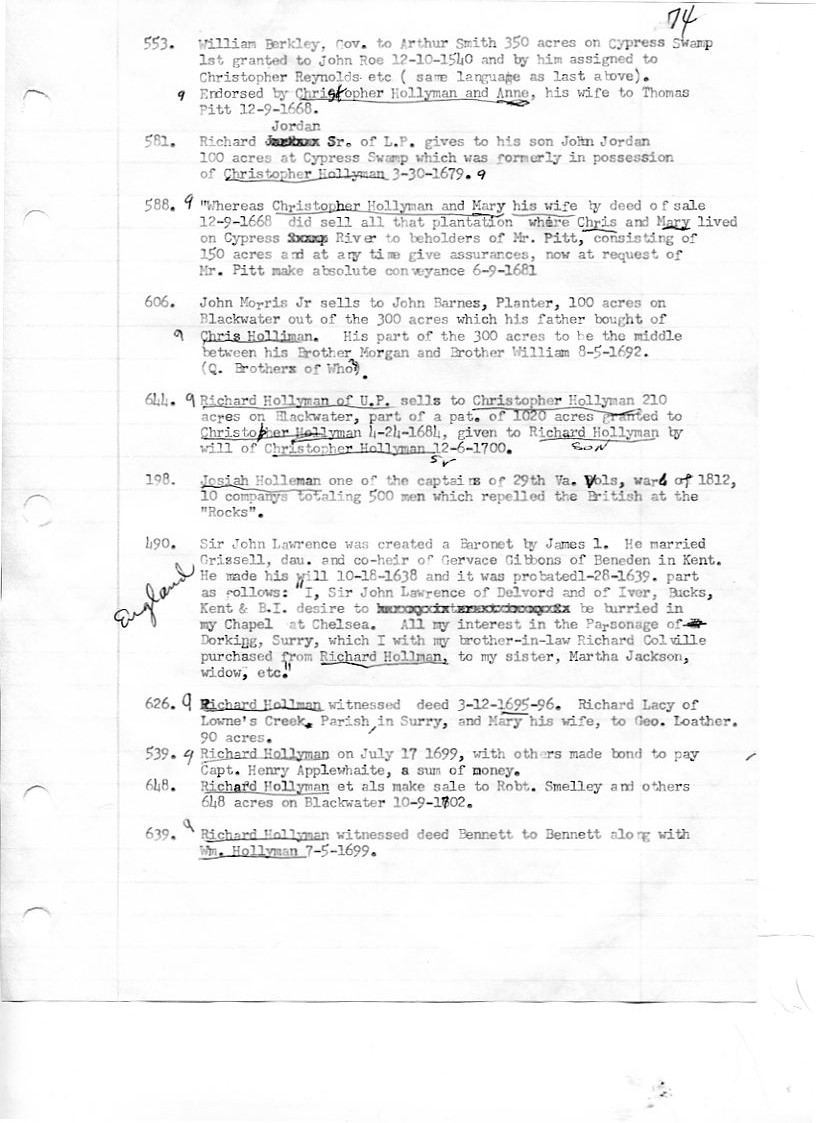 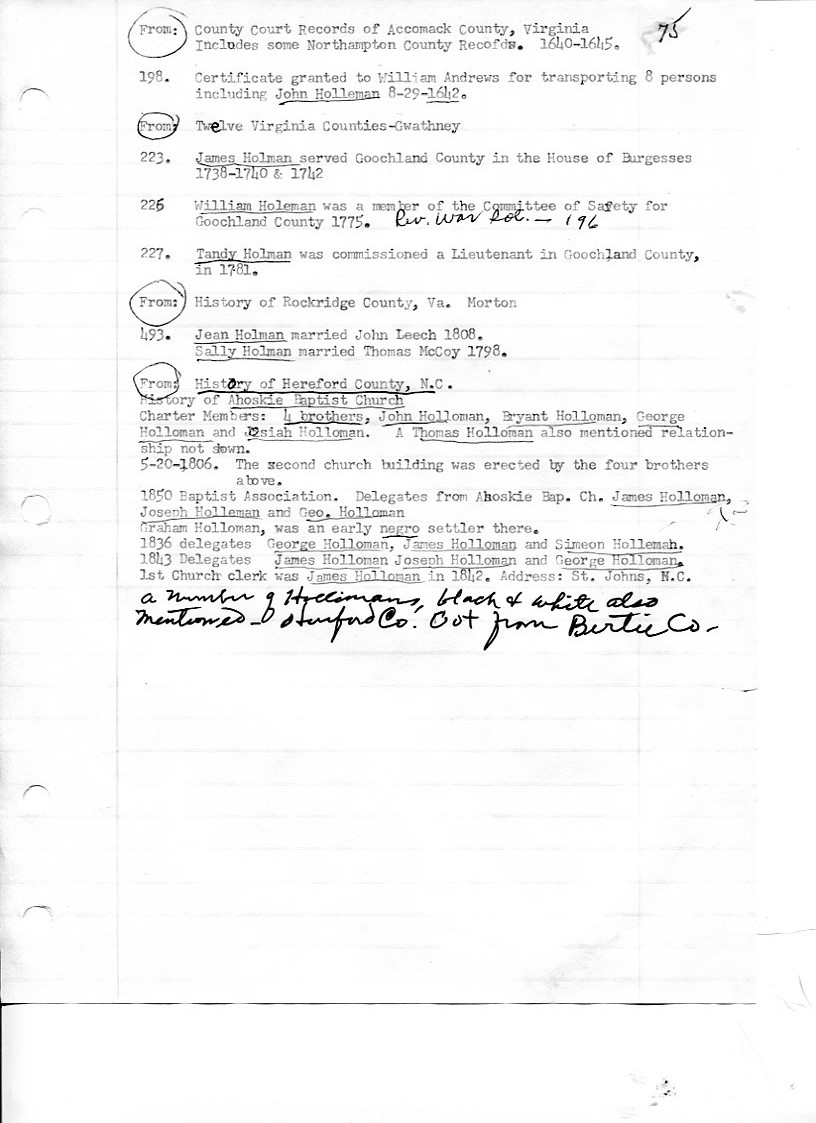 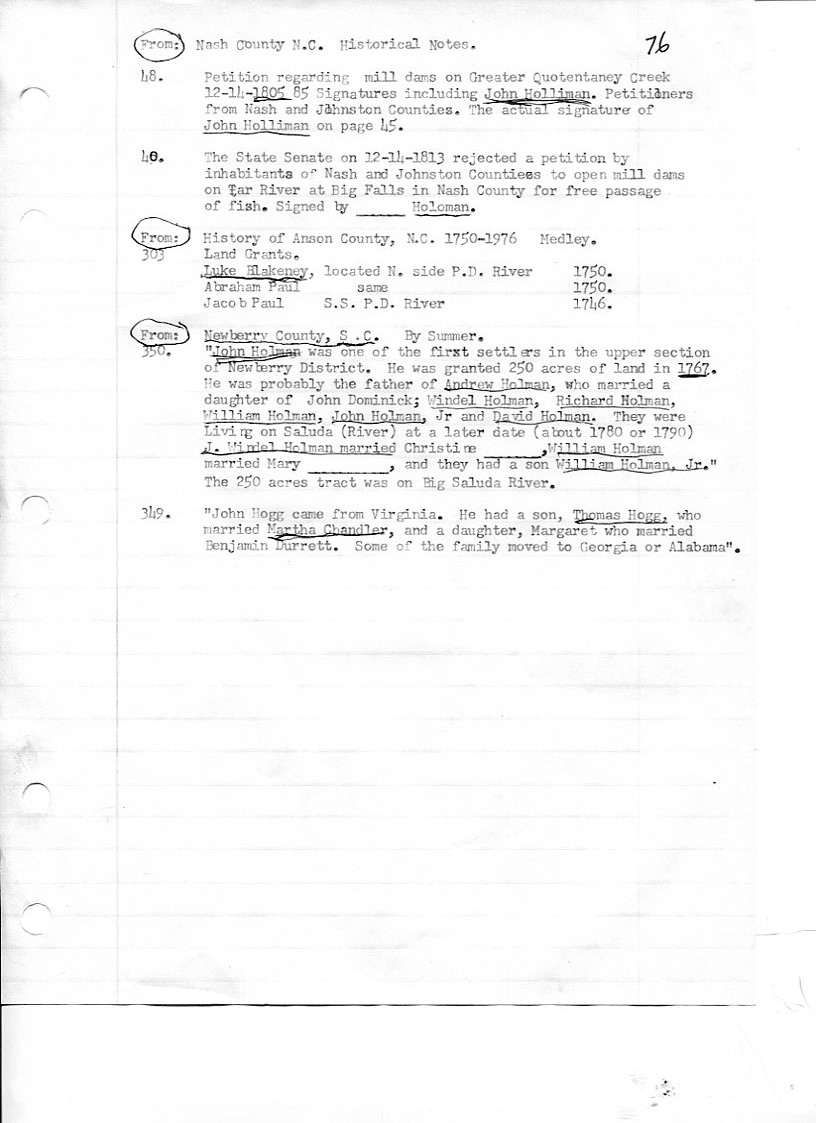 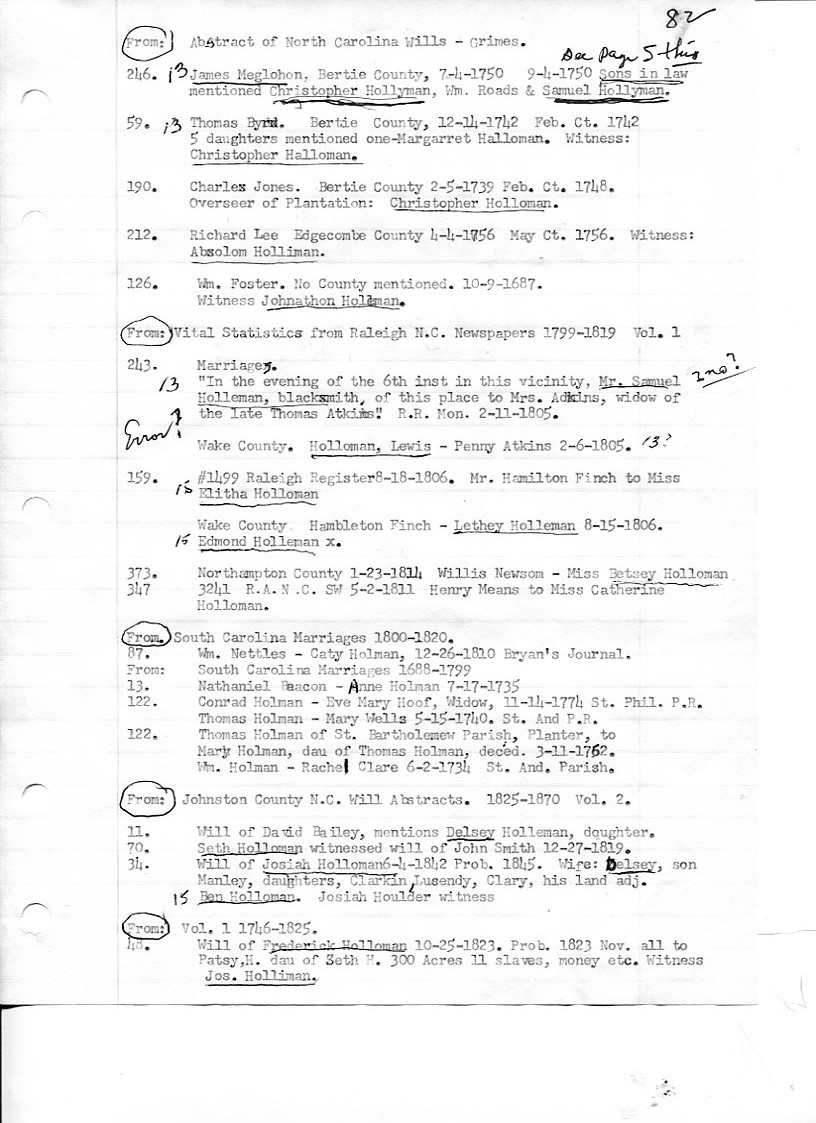 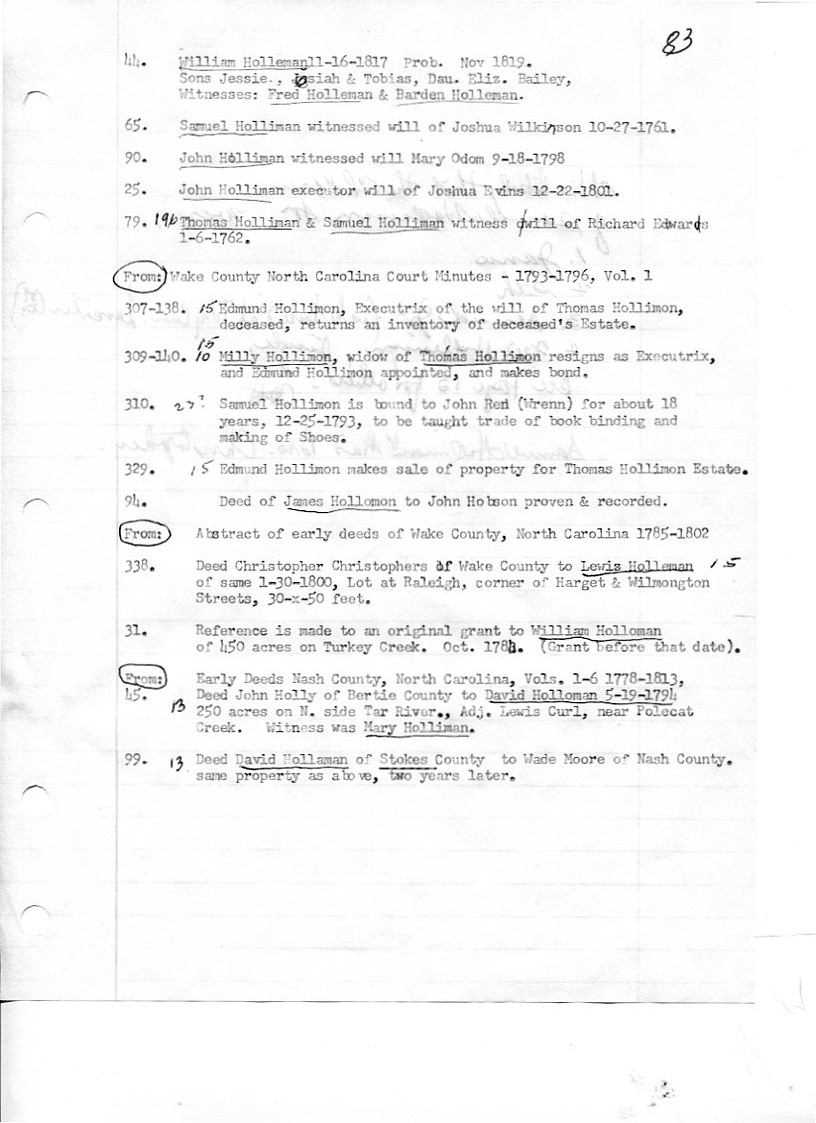 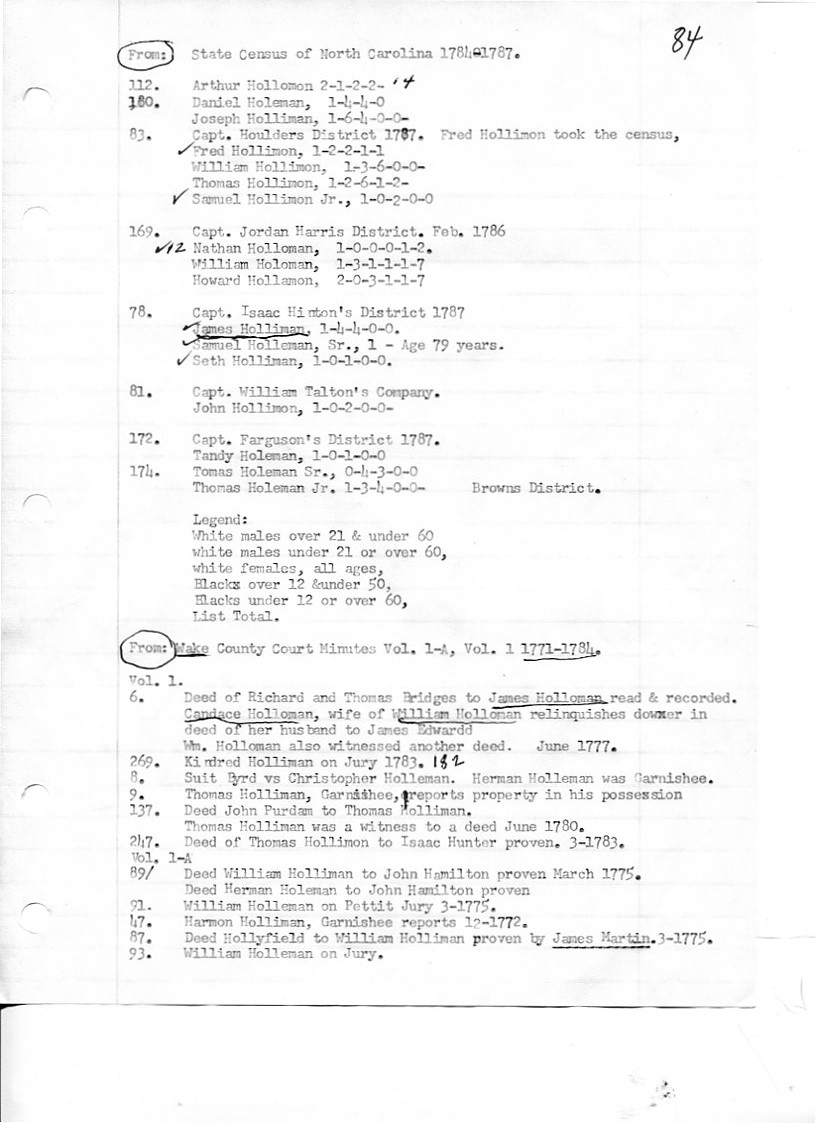 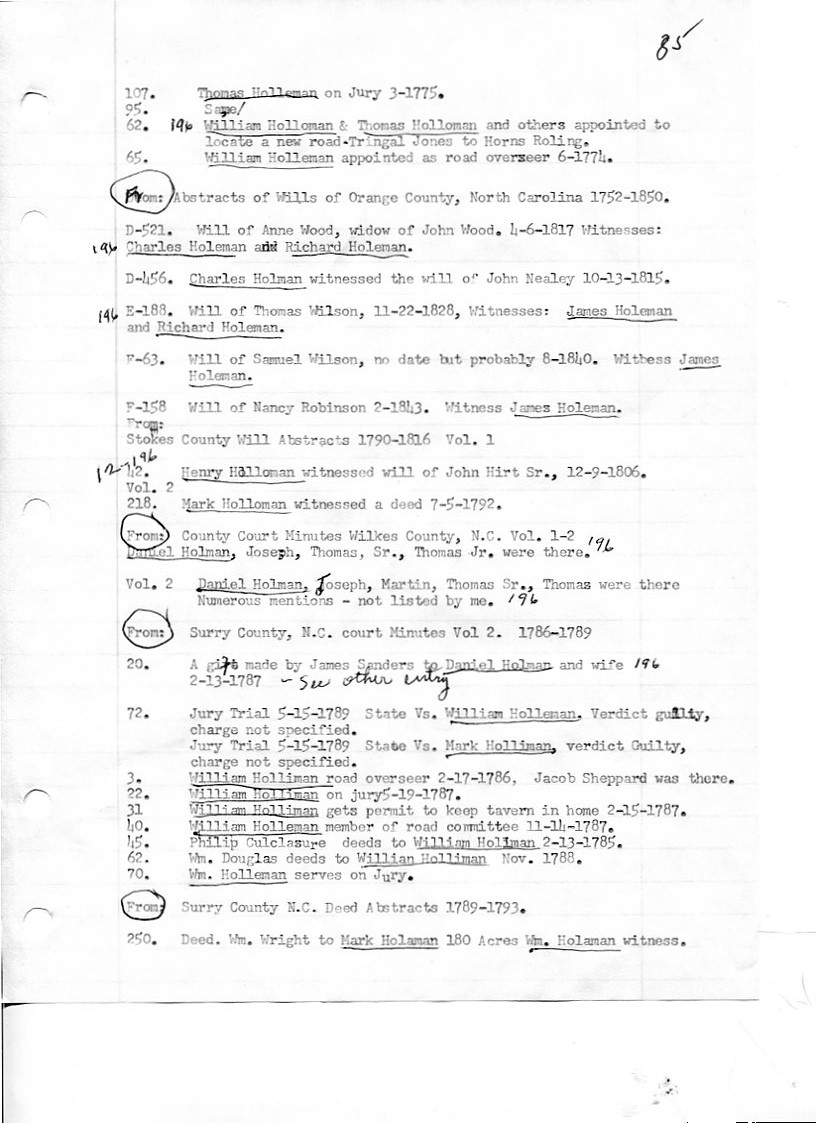 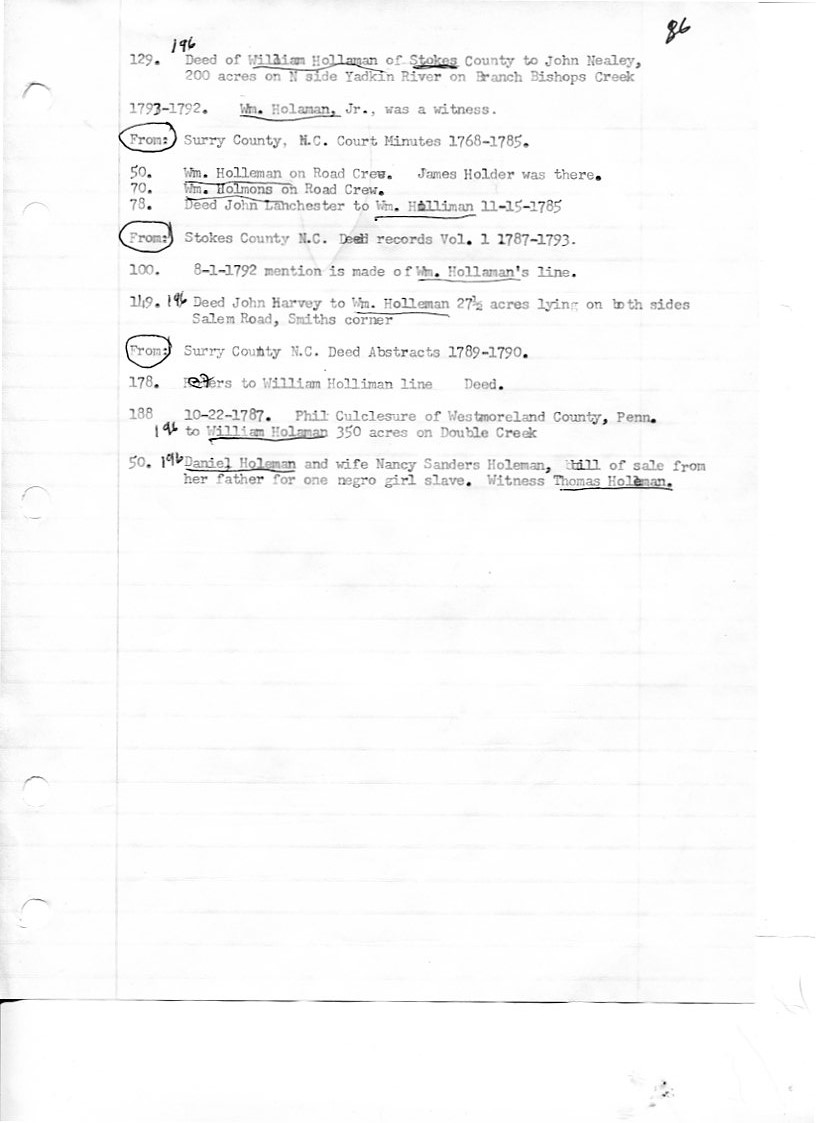 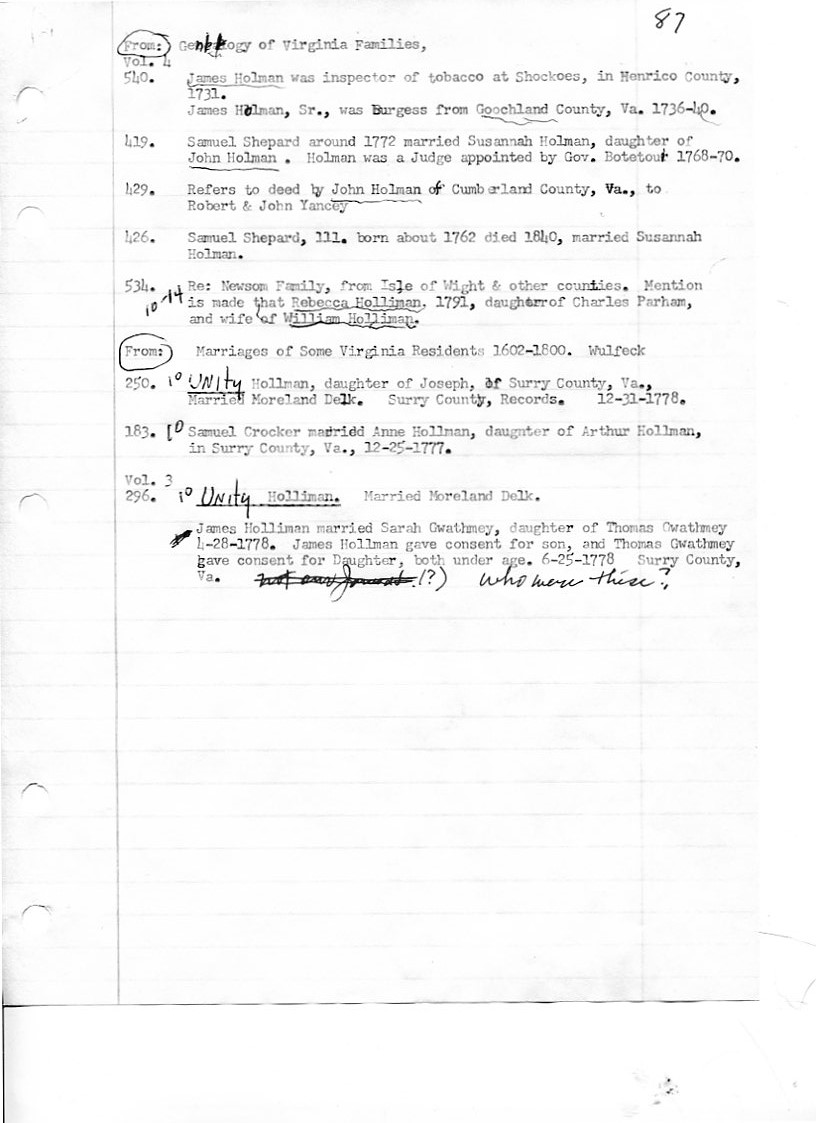 